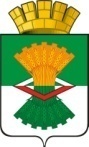 АДМИНИСТРАЦИЯМАХНЁВСКОГО МУНИЦИПАЛЬНОГО ОБРАЗОВАНИЯПОСТАНОВЛЕНИЕ13 августа 2020 года                                                                                         № 509                                             п.г.т. МахнёвоОб утверждении Плана мероприятий по составлению проекта бюджета Махнёвского муниципального образования на 2021 год и плановый период 2022 и 2023 годов          На основании Бюджетного кодекса Российской Федерации, в соответствии с Федеральным законом от 06 октября 2003 года № 131-ФЗ                   «Об общих принципах организации местного самоуправления в Российской Федерации», распоряжением Правительства Свердловской области                          от 10.06.2020 года № 226-РП «Об утверждении Плана мероприятий по составлению проекта областного бюджета и проекта бюджета государственного внебюджетного Территориального фонда обязательного медицинского страхования Свердловской области на 2021 год и плановый период 2022 и 2023 годов», решением Думы Махнёвского муниципального образования от 05.12.2011 года № 121 «Об утверждении Положения о бюджетном процессе в Махнёвском муниципальном образовании»                               (с изменениями от 21.11.2013 года  №393), в целях обеспечения своевременного и качественного составления бюджета Махнёвского муниципального образования на 2021 год и плановый период 2022 и 2023 годов,ПОСТАНОВЛЯЮ:Утвердить План мероприятий по составлению проекта бюджета Махнёвского муниципального образования на 2021 год и плановый период 2022 и 2023 годов (далее - План мероприятий) (прилагается).Руководителям органов местного самоуправления Махнёвского муниципального образования, функциональных, отраслевых и структурных подразделений Администрации Махнёвского муниципального образования организовать своевременное выполнение Плана мероприятий.Опубликовать данное постановление в газете «Алапаевкая искра» и разместить на официальном сайте в сети «Интернет».Контроль  исполнения настоящего постановления оставляю за собой.Глава Махнёвского муниципального образования                                                                   А.В. ЛызловУТВЕРЖДЕНПостановлением АдминистрацииМахнёвского муниципального образованияот 13 августа 2020 года № 509ПЛАН МЕРОПРИЯТИЙ ПО СОСТАВЛЕНИЮ ПРОЕКТА БЮДЖЕТА МАХНЁВСКОГО МУНИЦИПАЛЬНОГО ОБРАЗОВАНИЯ на 2021 год и плановый период 2022 и 2023 годов № п/пНаименование мероприятияСрок исполненияОтветственные исполнители1.Представление в Финансовый отдел Администрации Махнёвского муниципального образования  прогноза социально-экономического развития Махнёвского муниципального образования на 2021 и плановый период 2022 и 2023 годовдо 21 августа 2020 годаОтдел экономики и потребительского рынка2.Представление в Финансовый отдел Администрации Махнёвского муниципального образования  сведений о численности и половозрастном составе постоянного населения Махнёвского муниципального образования по состоянию на 01 января 2020 года:- численность детей в возрасте от 1 (включительно) до 6 лет (включительно) по состоянию на 01 января 2020 года:- численность детей в возрасте от 6 (исключительно) до 18 лет (включительно) по состоянию на 01 января 2020 года;- численность жителей в возрасте от 6 (исключительно) до 30 лет (исключительно) по состоянию на 01 января 2020 года.до 21 августа 2020 годаОтдел экономики и потребительского рынка3.Представление в Финансовый отдел Администрации Махнёвского муниципального образования  сведений о количественных изменениях производственно-сетевых показателей муниципальных учреждений, согласованных с профильными министерствами Свердловской областидо 21 августа 2020 годаОтдел образования и молодежной политики.Отдел культуры, туризма, физической культуры и спорта.4.Представление в Финансовый отдел Администрации Махнёвского муниципального образования  информации о количестве единиц хранения, относящихся к муниципальному архивному фонду на 01.01.2020 годадо 21 августа 2020 годаОтдел по организации деятельности Администрации Махнёвского муниципального образования и работе с муниципальным архивом5.Разработка и утверждение методики и порядка планирования бюджетных ассигнований на очередной финансовый год и плановый периоддо 21 августа 2020 годаФинансовый отдел Администрации Махнёвского муниципального образования6.Представление в Финансовый отдел Администрации Махнёвского муниципального образования прогноза поступлений администрируемых платежей в бюджет Махнёвского муниципального образования на 2021 и плановый период 2022 и 2023 годыдо 24 августа 2020  годаГлавные администраторы доходов бюджета7.Представление в Финансовый отдел Администрации Махнёвского муниципального образования сведений о площади земельных участков, на которых расположены многоквартирные дома и иные входящие в состав такого дома объекты недвижимого имущества, по состоянию на 01 января 2020 года и их количестве, в отношении которых необходимо произвести в 2021 году и плановом периоде 2022 и 2023 годах работы по формированию земельных участков в соответствии со статьей 16 Федерального закона от 29 декабря 2004 года № 189-ФЗ «О введении в действие Жилищного кодекса Российской Федерации»до 24 августа 2020 годаОтдел по управлению муниципальным имуществом и земельными ресурсами8.Представление в Финансовый отдел Администрации Махнёвского муниципального образования сведений о средней стоимости работ по формированию земельных участков в Махнёвском муниципального образования (за один квадратный метр) в соответствующих годахдо 24 августа 2020 годаОтдел по управлению муниципальным имуществом и земельными ресурсами9.Представление в Финансовый отдел  Администрации Махнёвского муниципального образования сведений об общем количестве земельных участков, расположенных на территории городского округа, учтенных по состоянию на 01.01.2020 года в Едином государственном реестре земель.до 24 августа 2020 годаОтдел по управлению муниципальным имуществом и земельными ресурсами10.Представление в Финансовый отдел Администрации Махнёвского муниципального образования сведений о количестве земельных участков в садоводческих товариществах, учтенных по состоянию на 01.01.2020 года в государственном статистическом отчете «О наличии земель и распределении их по формам собственности, категориям, угодьям и пользователям»до 24 августа 2020 годаОтдел по управлению муниципальным имуществом и земельными ресурсами11.Представление в Финансовый отдел Администрации Махнёвского муниципального образования сведений о протяженности автомобильных дорог местного значения по состоянию на 01.01.2020 года по категориям автомобильных дорог в разрезе территориальных органов, в том числе автомобильных дорог, находящихся в собственности Махнёвского муниципального образования (включенных в реестр муниципальной собственности в соответствии с законодательством и подтвержденных выпиской из реестра муниципальной собственности)до 24 августа 2020 годаОтдел по управлению муниципальным имуществом и земельными ресурсами12.Представление в Финансовый отдел Администрации Махнёвского муниципального образования сведений о количестве гидротехнических сооружений, находящихся в муниципальной собственности по состоянию на 01.01.2020 года, согласованные с Уральским управлением Федеральной службы по экологическому, технологическому и атомному надзору.до 24 августа 2020 годаОтдел по управлению муниципальным имуществом и земельными ресурсами13.Представление в Финансовый отдел Администрации Махнёвского муниципального образования сведений о площадях водных объектов, находящихся в муниципальной собственности по состоянию на 01.01.2020 годадо 24 августа 2020 годаОтдел по управлению муниципальным имуществом и земельными ресурсами14.Представление в Финансовый отдел Администрации Махнёвского муниципального образования сведений о площадях городских лесов, лесов особо охраняемых природных территорий, расположенных на территории Махнёвского муниципального образования на 01.01.2020 годадо 24 августа 2020 годаОтдел по управлению муниципальным имуществом и земельными ресурсами15.Представление в Финансовый отдел Администрации Махнёвского муниципального образования сведений о наличии необходимости осуществления в 2021 году и плановом периоде 2022 и 2023 годах мероприятий по оформлению права собственности на автомобильные дороги местного значениядо 24 августа 2020 годаОтдел по управлению муниципальным имуществом и земельными ресурсами16.Представление в Финансовый отдел Администрации Махнёвского муниципального образования сведений на 01.01.2020 года о количестве семей, состоящих на учете для улучшения жилищных условийдо 24 августа 2020 годаОтдел по управлению муниципальным имуществом и земельными ресурсами17.Представление в Финансовый отдел Администрации Махнёвского муниципального образования сведений на 01.01.2020 года о площади жилых помещений в многоквартирных домах муниципальной формы собственностидо 24 августа 2020 годаОтдел строительства ЖКХ, архитектуры, благоустройства и охраны окружающей среды18.Представление в Финансовый отдел Администрации Махнёвского муниципального образования сведений на 01.01.2020 года о площади ветхого и аварийного жилищного фондадо 24 августа 2020 годаОтдел строительства ЖКХ, архитектуры, благоустройства и охраны окружающей среды19.Представление в Финансовый отдел Администрации Махнёвского муниципального образования перечня мероприятий по энергосбережению и повышению энергетической эффективности в целях организации электро-, тепло-, газо- и водоснабжения населения, водоотведения, снабжения населения топливом.до 24 августа 2020 годаОтдел строительства ЖКХ, архитектуры, благоустройства и охраны окружающей среды20.Представление в Финансовый отдел Администрации Махнёвского муниципального образования проектов бюджетных смет и планов ФХД на 2021 год и плановый период 2022 и 2023 годовдо 25 августа 2020 годаМуниципальные казенные и бюджетные учреждения  Махнёвского муниципального образования21.Представление в Финансовый отдел показателей муниципального задания на оказание муниципальных услуг на 2021 год и плановый период 2022 и 2023 годовдо 25 августа 2020 годаГлавные распорядители средств местного бюджета22.Согласовать с отделом экономики Администрации Махнёвского муниципального образования и Финансовым отделом Администрации Махнёвского муниципального образования проекты муниципальных программ, предлагаемые к финансированию в очередном финансовом году и плановом периоде, а также предложения по внесению изменений в муниципальные программыдо 27 августа 2020 годаГлавные распорядители средств местного бюджета23.Представление в Финансовый отдел Администрации Махнёвского муниципального образования сведений о бюджетных ассигнованиях, необходимых для выполнения условий предоставления субсидий из федерального и областного бюджетов в рамках государственных и федеральных программдо 27 августа 2020 годаГлавные распорядители средств местного бюджета24.Представление в Финансовый отдел Администрации Махнёвского муниципального образования реестра муниципальных программ с указанием объемов бюджетных ассигнований бюджета Махнёвского муниципального образования на 2021 год и плановый период 2022 и 2023 годовдо 01 сентября 2020 годаОтдел экономики и потребительского рынка25.Согласование исходных данных для расчета межбюджетных трансфертов из областного бюджета местным бюджетам на 2021 год и плановый период 2022 и 2023 годов с Министерством финансов Свердловской областив сроки, установленные Министерством финансов Свердловской областиФинансовый отдел Администрации Махнёвского муниципального образования26.Предоставление в адрес Главы Администрации Махнёвского муниципального образования информации о бюджете Махнёвского муниципального образования на 2021 год и плановый период 2022 и 2023 годовв недельный срок после согласования исходных данных для расчета межбюджетных трансфертов из областного бюджета на 2021 год и плановый период 2022 и 2023 годов с Министерством финансов Свердловской областиФинансовый отдел Администрации Махнёвского муниципального образования27.Подготовка проекта постановления Администрации Махнёвского  муниципального образования «О согласительной комиссии по рассмотрению предложений органов местного самоуправления, муниципальных учреждений, территориальных и функциональных органов Администрации Махнёвского муниципального образования по проектным показателям бюджета Махневского муниципального образования на 2021 год и плановый период 2022 и 2023 годов»до 21 сентября2020 годаФинансовый отдел Администрации Махнёвского муниципального образования28.Представление в Финансовый отдел Администрации Махнёвского муниципального образования предложений в проект «Об основных направлениях бюджетной и налоговой политики на очередной финансовый год и плановый период»до 30 сентября 2020 годаГлавные распорядители средств местного бюджета29.Подготовка проекта постановления Администрации Махнёвского муниципального образования «Об утверждении основных направлений бюджетной и налоговой политики в Махнёвском муниципального образования на 2021 год и плановый период 2022 и 2023 годов».до 15 октября 2020 годаФинансовый отдел Администрации Махнёвского муниципального образования30.Представление в Администрацию Махнёвского муниципального образования проекта решения Думы Махнёвского муниципального образования о бюджете Махнёвского муниципального образования на 2021 год и плановый период 2022 и 2023 годов.до 15 ноября 2020 годаФинансовый отдел Администрации Махнёвского муниципального образования31.Внесение на рассмотрение в Думу Махнёвского муниципального образования проекта решения Думы Махнёвского муниципального образования о бюджете Махнёвского муниципального образования на 2021 год и плановый период 2022 и 2023 годов, а также документы и материалы, подлежащие представлению в Думу Махнёвского муниципального образованиядо 15 ноября 2020 годаАдминистрация Махнёвского муниципального образования